1.Датчик  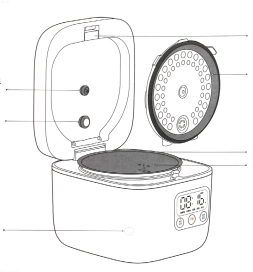 температуры  (верхний) 2.Нейтрализатор пузырей 3.Датчик  температуры (нижний) 4.Защелка крепления 5.Съемная  крышка 6.Котел 7.Отметки  уровня воды 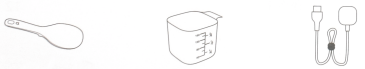      Ложка                          Мерный  стакан    Кабель 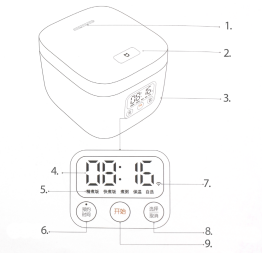    1.Отверстие для вывода пара 2.Кнопка открытия крышки  3.Панель управления      4.LED-дисплей 5.Меню приготовления      6.Кнопка “Таймер/Время”       7.Индикатор Wi-Fi  8.Кнопка “Выбор/Отмена”           9.Кнопка “Пуск” Примечание: Приведенные в настоящем руководстве изображения  продукта, комплектующих и пользовательского интерфейса являются иллюстративными и приведены для ознакомления. Ввиду обновлений и доработок продукта производителем возможно изменение  внешнего облика, приоритетную силу имеет реальный продукт. Индикаторы под таймером: (精煮饭) (快煮饭) (煮粥) (保温)  (Лучшая варка) (Быстрая варка) (Каша) (Тепло) (自选) (Выбор)2 Использование Устройство можно начать использовать после подключения кабеля  питания. Подключение кабеля Подключите кабель питания к порту на задней сто 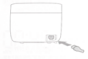 роне устройства,  после чего вставьте вилку в розетку с переменным  током.  Включение и выключение 1.Включение устройства  После включения устройства в сеть устройство автоматически  включится, при этом загорится дисплей. 2.Выключение  После завершения приготовления следует извлечь вилку питания  из розетки для выключения устройства. Подключение смартфона Устройство поддерживает управление через приложение MiHome  и систему MIUI. Устройство совместимо с экосистемой умных  устройств MiHome и может работать совместно с другими устрой ствами.  Ввиду обновлений и доработки приложения MiHome реальный  порядок действий может отличаться от приведенного, поэтому  настройку устройства следует производить в соответствии с указаниями новейшей версии.  Скачайте и установите приложение 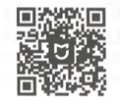 3 2. Добавьте устройство Откройте приложение MiHome и нажмите на “+” в правом верх нем углу, найдите в поиске “MiHome Rice Cooker” и добавьте  устройство. После добавления устройство появится в списке на  главной странице.  3. Подключение устройства  Нажмите на “MiHome Rice Cooker” и в соответствии с подсказками на дисплее подключите устройство к Wi-Fi. Подключение к Wi-Fi При первом включении устройства будет  мигать индикатор Wi-Fi. С помощью прило жения MiHome можно подключить устрой ство к сети, после чего индикатор Wi-Fi  будет гореть постоянно, также индикатор  выключается при выключенном дисплее. Использование Зажмите кнопки “Таймер/Время” (预 约时间) и “Выбор/Отмена” (选择取 消), чтобы сбросить Wi-Fi, при этом  на дисплее будут мигать индикаторы.  После сброса подключения будет ми гать индикатор Wi-Fi, а устройство  перейдет в режим ожидания подключения Начало приготовления Нажмите на кнопку,  чтобы открыть крышку.  Примечание: в случае, если необходимо из влечь внутренний котел, следует полностью  раскрыть крышку. При извлечении котла сле дует соблюдать осторожность во избежание  повреждения внутренней крышки.  2. Добавьте рис и воду Например, чтобы приготовить 2 чашки риса, добавьте воды до отметки  “2”. При добавлении воды не следует  превышать соответствующую отметку,  в противном случае возможна утечка  продуктов, короткое замыкание или  иные неисправности.  Примерно 2 чашки риса для 2 человек 3 . Настройка меню После включения питания устройства  нажмите на кнопку “Выбор/Отмена”  (选择取消), чтобы выбрать функцию  “Лучшая варка” (精煮饭), “Быстрая вар ка” (快煮饭), “Каша” (煮粥) и др.  Для “лучшей варки” время работы составляет 60 минут, для “быстрой варки” - 40 минут. Руководство по операциям Нажимайте на кнопку «Выбор/Отме на» (选择取消), чтобы выбрать жела емый режим работы. После каждого  нажатия будут последовательно пе реключаться режимы «Лучшая варка»  (精煮饭), «Быстрая варка» (快煮饭),  «Каша» (煮粥), «Тепло» (保温), «Выбор»  (自选).  Лучшая варка (精煮饭) По умолчанию при включении устройства  установлен решим «Лучшая варка» (精煮 饭), время приготовления настраивается ав томатически в зависимости от количества  риса (Примерно 1 час). Быстрая варка (快煮饭) Время приготовления настраивается автоматически в зависимости от объема риса. (примерно 40 миут)Каша (煮粥) По умолчанию время приготовления со ставляет 1 час 30 минут Примечание: с помощью приложения MiHome  время приготовления можно настраивать в пределе  от 40 минут до 4 часов. Тепло (保温)  После окончания приготовления рисо варка автоматически переходит в режим  поддержания тепла, в котором температу ра поддерживается на уровне 73°С. Режим можно включить вручную. Примечание:  1. Рекомендуется не включать данный режим более чем на 12 часов.  При работе более 24 часов режим автоматически отключается, и  устройство переходит в режим ожидания. 2. Переход в режим поддержания температуры можно отключить в  приложении MiHome. 3. В приложении MiHome часть режимов не совместима с режимом  пожелания температуры (Например, «выпечка»), поэтому по завер шении приготовления устройство не переходит в режим поддержа ния температуры. 5. Выбор (自选) В приложении доступно множество режимов  для приготовления разных блюд, с помощью  которых можно установить особый режим по  своему выбору. Примечание: По умолчанию для этого режима установлена функция «Тушение»; 2. В приложении доступны функции для выпечки, запекания и др.  6. Таймер (预约) 1) После выбора режима приготовления (На пример, «Лучшая варка»  (精煮饭)), нажмите на кнопку «Таймер/Время» ( 预约时间), чтобы установить время завершения  приготовления.  Пример: чтобы через два часа подать готовый  рис на стол, время таймера должно быть уста новлено на «02:00». Примечание: время от текущего момента до момента  завершения приготовления должно быть больше време ни приготовления, в противном случае приготовление  начнется сразу после включения. 2) При начале приготовления на дисплее по казывается необходимое для приготовления  время. Нажатием на кнопку «Таймер/Вре мя» (预约时间) можно увеличивать время  таймера на 15 минут, нажатием на кнопку  «Пуск» (开始) можно перевести устройство  в режим приготовления по таймеру. Уход и обслуживание Снятие внутренней крышки Потяните вверх защелку внутренней крыш 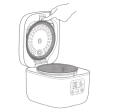 ки, она автоматически освободится. 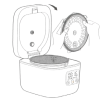 Двумя руками извлеките крышку. Установка внутренней крышкиВставьте внутреннюю крышку в предназна 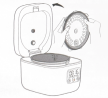 ченное для нее место со стороны защелки  и слегка надавите.5 Убедитесь в прочности крепления и пра 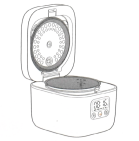 вильности установки крышки. Важные примечания Ограничения по эксплуатации Устройство предназначено для использования на высоте над уров нем моря в пределах 0 - 2000 м; Устройство не следует размещать на неустойчивых или влажных  поверхностях, а также вблизи к источникам тепла или открытого  пламени, оптимальное расстояние - не менее 30 см; Во избежание перегрева и повреждения устройства или получения  травм не следует использовать не предназначенный для устройства  котел или деформированный котел. Чистка и уход • Не следует погружать устройство в воду; • Не следует использовать для очистки котла стальные губки или  иные абразивные материалы; • Для очистки следует использовать мягкую ткань. Кабель питания  • Используйте только комплектный кабель питания; • Перед обслуживанием или перемещением устройства следует  извлечь кабель питания из розетки; • В случае повреждения кабеля его необходимо заменить на  оригинальный кабель с эквивалентными характеристиками; • Во избежание повреждения жилы не следует скручивать,  сдавливать или изгибать кабель, в противном случае возмож но возникновение проблем с питанием устройства; • Не следует использовать комплектный кабель для питания  иных устройств. Питание устройства • Во избежание возгорания и поражения электрическим током  не допускается использование иного источника питания  кроме источника переменного тока напряжением 220 В; • При отключении устройства от источника питания необхо димо держаться за вилку. Во избежание короткого замыка ния и поражения электрическим током не следует тянуть за  кабель питания; • Не допускается эксплуатация устройства детьми без надзо ра. Во избежание поражения электрическим током, ожогов и  иных травм устройство следует хранить в недоступном для  детей месте; • Во избежание поражения электрическим током и иных травм  не следует прикасаться к вилке питания мокрыми руками; • Во избежание возгорания и иных рисков следует использо вать заземленную розетку с номинальной силой тока свыше  10 А; Окружение • Устройство вырабатывает пар и тепло, которые могут приве сти к повреждению, обесцвечиванию или деформации стен  или окружающих предметов, поэтому рекомендуется обе спечить расстояние не менее 30 см от стен и других предме тов. • При размещении устройства в кухонных шкафах и других  местах следует обеспечить ему необходимую вентиляцию.6 Основные примечания Во время использования  Не следует размещать внутренний котел на других источниках теп ла (Индукционные плиты, печи и пр.); Во избежание травм и повреждения устройства не следует блоки ровать вентиляционные отверстия; Во время использования или сразу по окончании использования  устройства во избежание ожогов не следует прикасаться ко вну треннему котлу; Во время использования или сразу по окончании использования во  избежание ожогов не следует находиться возле вентиляционных  отверстий, а также допускать к ним детей; Не следует двигать или раскачивать устройство во время работы; Не следует использовать устройство для приготовления продуктов,  способных привести к засорению вентиляционных отверстий (Су шеные водоросли, морская капуста и прочие листовые продукты); Не допускается во время работы устройства использование иных  предметов для блокировки вентиляционных отверстий и предот вращения отвода пара; В случае, если время поддержания температуры превышает 24 часа,  возможно образование неприятного запаха. Окончание использования  • При неиспользовании устройства следует его выключить, а так же извлечь вилку питания из розетки; • Следует регулярно осматривать вентиляционные отверстия на  предмет отсутствия пробок и засоров; • В случае появления неприятного запаха или возникновения  неисправности следует незамедлительно прекратить ис пользование продукта и извлечь вилку питания из розетки.  Открывать крышку для извлечения котла следует только  после полного охлаждения устройства. Прочие положения • Во избежание повреждения устройства и получения травм  не следует ронять его или ударять о твердые предметы; • Во избежание утечки пара или продуктов и возможного ожо га не следует эксплуатировать устройство с поврежденной  внутренней крышкой; • Не следует вносить изменения в конструкцию устройства, а  также самостоятельно разбирать его; • В случае появления неприятного запаха или возникновения  неисправности следует незамедлительно прекратить эксплу атацию устройства во избежание возгорания или поражения  электрическим током. Аномалии и неисправности Во время работы кабель и вилка питания слишком сильно нагреваются; Из устройства исходит дым, есть запах горелых продуктов; На элементах устройства есть трещины, люфты или нехарактер ные звуки; Деформация внутреннего котла; И другие аномалии и неисправности. Устранение неисправностей7 Расшифровка кодов8 Неисправность Диагностика и устранениеВерхняя крышка не закры ваетсяУбедитесь в правильной установке внутренней  крышкиУстройство не реагирует  на кнопкиУстройство находится в режиме приготовления,  таймера или поддержания температурыУстройство не реагирует  на кнопкиНажмите на кнопку "Выбор/Отмена", чтобы выйтиВыход пара при приготов ленииВозможной причиной является износ, деформация  или повреждение уплотненийНедоваренный рис (Не полное приготовление)Не соблюдены пропорции воды и риса (Мало  воды)Недоваренный рис (Не полное приготовление)Дата выпуска риса превышает 6-месячный срокНедоваренный рис (Не полное приготовление)Между внутренним котлом и нижним датчиком  есть посторонние предметыНедоваренный рис (Не полное приготовление)Деформация алюминиевой поверхности нижнего  датчикаУтечки продукта Деформация дна котлаУтечки продукта Не соблюдены пропорции воды и риса (Много  воды)Утечки продукта Между внутренним котлом и нижним датчиком  есть посторонние предметыУтечки продукта Деформация алюминиевой поверхности нижнего  датчикаРис переваренный или  кусковойДеформация дна котлаРис переваренный или  кусковойНе соблюдены пропорции воды и риса  (Мало воды)Рис переваренный или  кусковойВремя поддержания температуры превышает 12  часовВ процессе приготовле ния есть странный запахНа внутренней крышке есть остатки продуктов  или конденсат от предыдущего приготовленияВ процессе приготовле ния есть странный запахВозможно запах исходит от уплотнений внутрен ней крышкиВ процессе приготовле ния есть странный запахПеред первым использованием следует 2-3 раза  включить режим "Быстрая варка" по 40 минут, что бы уменьшить или устранить запах Пожелтевший рис на дне Рис не был промытПожелтевший рис на дне Между внутренним котлом и нижним датчиком  есть посторонние предметыПожелтевший рис на дне Деформация алюминиевой поверхности нижнего  датчикаПожелтевший рис на дне Деформация дна котлаВ режиме поддержания  температуры есть стран ный запах или затверде ние продуктовВремя поддержания температуры превышает 12  часовВ режиме поддержания  температуры есть стран ный запах или затверде ние продуктовМежду внутренним котлом и нижним датчиком  есть посторонние предметыВ режиме поддержания  температуры есть стран ный запах или затверде ние продуктовДеформация алюминиевой поверхности нижнего  датчикаВ режиме поддержания  температуры есть стран ный запах или затверде ние продуктовДеформация дна котлаФункция таймера работа ет неправильноВремя до окончания приготовления установлено  на отметке меньше номинального времени приго товленияФункция таймера работа ет неправильноПосле установки таймера не была нажата кнопка  "Пуск"Функция таймера работа ет неправильноПри установке таймера со смартфона были про блемы в работе Wi-FiФункция таймера работа ет неправильноНеправильно настроены часы рисоваркиНе подключается к Wi-Fi Используется устаревшая версия приложенияНе подключается к Wi-Fi В месте расположения Wi-Fi сигнал Wi-Fi недо статочно силенНе обновляется прошивка Устройство находится в режиме приготовленияНе обновляется прошивка Неполадки в работе Wi-Fi Код Описание неисправности Примечание: E-09 Повреждение верхнего  датчикаОбратитесь в сервисный центрE-10 Повреждение нижнего  датчикаОбратитесь в сервисный центрE-11 Неполадки со связью Обратитесь в сервисный центр